PURASEAL 7450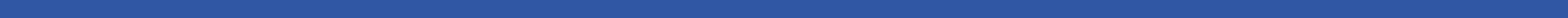 PURASEAL 7450PURASEAL 7450Силикон премиум-класса для сантехнических зонСиликон премиум-класса для сантехнических зон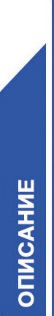 1-компонентный силиконовый герметик с ацетатной системой вулканизацииОчень высокая стойкость к старению, атмосферным воздействиям и ультрафиолетовому излучениюОказывает фунгицидное и бактериостатическое действиеУникальные технологические свойстваПоверхность превосходно поддаётся выравниваниюОчень хорошо фиксируется на керамическом основанииКоэффициент растяжения при 100% (DIN 53 504, S3A) : 0,3 Н/мм²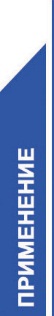 Деформационные и соединительные швы в сантехнических зонахУплотнение деформационных швов на полу и стенах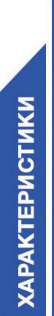 Время образования плёнки при 23 °C / 
относительной влажности воздуха 50 %	 		ок. 10 мин.Отвердение за 24 часа при 23 °C / 
относительной влажности воздуха 50% 			2 - 3 мм Температура нанесения					от +5 °C до +35 °CВязкость (23 °C)						пастообразный, стойкийПлотность при 23 °C					ок. 1,0 г/см³ Твёрдость по Шору типа А (DIN 53 505)			ок. 20 Допустимая общая деформация				25 % Коэффициент растяжения при 100% 
(DIN 53 504, S3A) 						ок. 0,3 Н/мм²Разрывное удлинение (DIN 53 504, S3A)			ок. 900 % Прочность при растяжении (DIN 53 504, S3A) 		ок. 1,8 Н/мм²Температурная стойкость					от -40 °C до +180 °CСтабильность при хранении при 23 °C / 
относительной влажности воздуха 50 %, 
картридж / флакон 						18 месяцев с датыпроизводства при хранении в не открывавшейся оригинальной упаковке при комнатной температуреЭти показатели не предназначены для составления спецификаций. Перед составлением спецификаций обратитесь в компанию Mapura.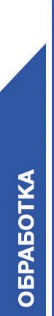 Поверхности крепления должны быть чистыми, обезжиренными, сухими и прочными. Необходимо очистить поверхности крепления и удалить все загрязнения: смазку, консерванты, жир, масло, пыль, воду, старый клей / герметик и другие вещества, снижающие прочность фиксации. Очистка не пористых оснований: очистите средством OTTO Cleaner T (время проветривания ок. 1 минуты) и чистой тканью, не оставляющей ворса. Очистка пористых оснований: очистите поверхности от свободных частиц механическим способом, например, стальной щёткой или шлифовальным кругом.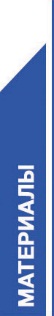 С 01.11.2005 г. на грунтовки 1215, 1217 и 1218 распространяются нормы предоставления информации и правила учёта согласно постановлению о запретах и ограничениях при использовании опасных веществ, составов и продуктов (в частности, запрещается самостоятельно производить химические манипуляции). См. технические паспорта (http://www. mapura.ru, раздел "Service")Требования к эластичной герметизации и эластичному склеиванию зависят от имеющихся внешних воздействий. Значительные колебания температуры, усилие растяжения, срезывающее усилие, частый контакт с водой и т.д. предъявляют высокие требования к прочности фиксации. В таких случаях советуем использовать рекомендуемую грунтовку (например, +/OTTO Primer 1216), чтобы полученное соединение было в состоянии выдерживать максимальные нагрузки.Акриловое стекло / ПММА (плексиглас и др.)		-Сантехнический акрил (например, ванны)		+ / 1101Полированный алюминий				+Анодированный алюминий				1216Алюминий с порошковым покрытием			1101 / T Алюминий с порошковым покрытием 
(содержит тефлон)					TБетон							1105Бетонный блок						-Свинец							-Нержавеющая сталь					1216Железо							-Покрытие из эпоксидной смолы			TСтекло							+Лакированное дерево (содержит растворитель)	+Лакированное дерево (системы на водной основе)	1216Глазурованное дерево (содержит растворитель)	1216Глазурованное дерево 
(системы на водной основе)				1215 / 1226 
Необработанное дерево				1215 / 1225 (1)Глазурованная керамика				+ (2)Неглазурованная керамика				+Полимерные профили 
(твёрдый ПВХ, например, Vinnolit)			1217 / 1226  Медь	-Плиты, обработанные меламинформальдегидной
смолой (например, Resopal®) 				1216 Латунь	-Природный камень (мрамор, гранит и т.д.)		-Полиэфир							+Полипропилен						-Пористый бетон						1105Штукатурка						1105Жёсткий ПВХ						1217 / 1225Плёнки из мягкого ПВХ					1217 / 1226Белая жесть						-Цинк, оцинкованное железо				-+ = хорошая фиксация без грунтовки- = не подходитТ = рекомендуется провести тест / предварительную проверкуПри сильной водяной нагрузке проконсультируйтесь с нашими техническими специалистами.Керамическую плитку со специальным покрытием на поверхности, например, Ceramicplus производства Villeroy + Boch, рекомендуем предварительно обработать с помощью OTTO Cleanprimer 1226, относительно других покрытий проконсультируйтесь с нашими техническими специалистами или проведите предварительные испытания.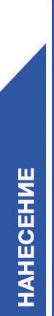 В силу многообразия возможных воздействий при нанесении и применении необходимо всегда выполнять предварительное пробное нанесение.Соблюдайте срок годности, напечатанный на упаковке.Продукты рекомендуется хранить в закрытой оригинальной упаковке в сухом помещении (при относительной влажности воздуха < 60%) при температуре от +15 °C до +25 °C. Если на протяжении долгого времени (нескольких недель) продукты хранятся и / или перевозятся при более высокой температуре либо влажности воздуха, не исключено снижение их устойчивости или изменение свойств материалов.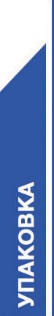 Список ёмкостей, поставляемых со склада, приведён в действующем общем каталоге строительных продуктовУпаковка					Тара			Штук на поддоне300 мл, картридж				20			1200400 мл, алюминиевый пакет		20 			900580 мл, алюминиевый пакет		20 			600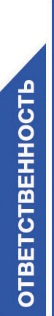 Все данные, приведённые в данном документе, основаны на современном уровне знаний и опыта. Поскольку при нанесении и применении продуктов возможны многообразные воздействия, приведённые указания не освобождают пользователя от обязанности самостоятельно проводить испытания и эксперименты. Приведённые в этом документе данные, а также ссылающиеся на этот документ заявления компании Mapura не подразумевают принятие гарантийных обязательств. Гарантийные обязательства возникают только на основании особого однозначного заявления компании Mapura, составленного в письменной форме. Приведённые в этом техническом паспорте характеристики полностью и окончательно описывают свойства предмета поставки. Предложения по применению не предполагают гарантию пригодности для рекомендованного варианта использования. Мы оставляем за собой право вносить изменения в нашу продукцию в целях технического усовершенствования и внедрения новых разработок. Мы будем рады ответить на ваши вопросы, в частности, касающиеся особых случаев применения продуктов. Если вариант применения, для которого используются наши продукты, требует согласования с официальными надзорными органами, ответственность за такое согласование лежит на пользователе. Наши рекомендации не освобождают пользователя от обязанности учитывать и при необходимости прояснять возможность нарушения прав третьих лиц. В остальном применяются наши общие условия заключения сделок, в особенности в том, что касается ответственности за дефекты продукции. Наши общие условия заключения сделок размещены по адресу http://www.mapura.ru.